31η ΠΡΟΣΚΛΗΣΗ ΣΥΓΚΛΗΣΗΣ ΟΙΚΟΝΟΜΙΚΗΣ ΕΠΙΤΡΟΠΗΣΚαλείστε να προσέλθετε σε τακτική συνεδρίαση της Οικονομικής Επιτροπής, που θα διεξαχθεί με τηλεδιάσκεψη μέσω "Cisco Webex", σύμφωνα με το άρθρο 10 της από 11/3/2020 Πράξης Νομοθετικού Περιεχομένου  (μέτρα αποφυγής της διάδοσης του Κορωναϊού Covid 19) και τις υπ’ αριθμ. 18318/13-03-2020, 20930/31-03-2020 και 426/13.11.2020 εγκυκλίους του Υπουργείου Εσωτερικών, στο Δημοτικό Κατάστημα την 15η του μηνός Ιουνίου έτους 2021, ημέρα Τρίτη και ώρα 12:30 για την συζήτηση και λήψη αποφάσεων στα παρακάτω θέματα της ημερήσιας διάταξης, σύμφωνα με τις σχετικές διατάξεις του άρθρου 75 Ν.3852/10, όπως αντικαταστάθηκε από το άρθρο 77 του Ν.4555/18 και ισχύει :1. Αποδοχή δωρεάς 20.000 τεμαχίων μασκών προστασίας από την εταιρεία ORTENSPATH EL MO ΕΠΕ για τις ανάγκες του προσωπικού της Δ/νσης Κοινωνικής Μέριμνας του Δήμου Τρικκαίων2. Αποδοχή δωρεάς παραδοσιακών αντικειμένων  στο Λαογραφικό Μουσείο του Δήμου Τρικκαίων3. Εξειδίκευση πίστωσης για τη διεξαγωγή του τουρνουά μπάσκετ 3 on 3 σε συνδιοργάνωση του Δήμου Τρικκαίων με την Ακαδημία Μπάσκετ Ίκαροι Τρικάλων απο 22 έως 24 Ιουνίου 2021 στην πόλη των Τρικάλων4. Εξειδίκευση πίστωσης για την πραγματοποίηση ημερίδας με θέμα: «Από τον Καποδίστρια έως σήμερα με το βλέμμα στο μέλλον:200 χρόνια μέριμνα για το παιδί »  σε συνδιοργάνωση  του Δήμου Τρικκαίων  με την  Ελληνική Εταιρία Κοινωνικής Παιδιατρικής και Προαγωγής της Υγείας , το Σάββατο 26 Ιουνίου 2021 στο Κέντρο έρευνας –Μουσείο Τσιτσάνη5. Εξειδίκευση πίστωσης για πραγματοποίηση εκδήλωσης τιμής στην Τερψιχόρη Παπαστεφάνου , στο πλαίσιο του εορτασμού των 200 χρόνων από την Επανάσταση του 1821, την Τετάρτη 23 Ιουνίου 2021 στο Υπαίθριο Δημοτικό Θέατρο Τρικάλων6. Εξειδίκευση πίστωσης για την προβολή δραστηριοτήτων του Κέντρου Δημιουργικής Απασχόλησης Παιδιών Με Ειδικές Ανάγκες – ΚΔΑΠ ΜΕΑ ΗΦΑΙΣΤΟΣ Α΄& Β΄ ΒΑΡΔΙΑ του Δήμου Τρικκαίων7. Εξειδίκευση πίστωσης  για την πραγματοποίηση Τρισάγιου στη μνήμη του Κώστα Βίρβου και μουσικής εκδήλωσης «Αφιέρωμα στον Κώστα Βίρβο», στις 27 Ιουνίου 2021 στην πόλη μας8. Περί ακύρωσης  της  αριθμ. 56307/11-10-2017  πράξης  βεβαίωσης παράβασης ΚΟΚ της Δημοτικής Αστυνομίας Τρικάλων  και διαγραφή της  κατόχου-οφειλέτριας Δόλια  Ελισσάβετ του Αναστασίου   από τον  χρηματικό κατάλογο 3.170/20219. Περί διαγραφής πράξεων  βεβαίωσης  παραβάσεων  ΚΟΚ από χρηματικούς  καταλόγους,  και επαναβεβαίωση στον   σωστό   οφειλέτη10. Ακύρωση   της  αριθμ. 13598/27-10-2010 πράξης  βεβαίωσης παράβασης ΚΟΚ της Δημοτικής Αστυνομίας και διαγραφή  της οφειλέτριας  Ελένης Λεοντάρη του Νικολάου με ΑΦΜ 042954891 από τον χρ. κατάλογο 1.776/2021 με τρ. βεβαίωσης 37/11-8-201511. Έγκριση δικαιολογητικών δαπανών της πάγιας προκαταβολής των Προέδρων των Κοινοτήτων12. Έγκριση τεχνικών προδιαγραφών –  καθορισμός όρων διακήρυξης ανοικτής ηλεκτρονικής διαδικασίας άνω των ορίων για την «Προμήθεια μηχανημάτων έργου ή /και συνοδευτικού εξοπλισμού», συνολικού προϋπολογισμού  500.960,00 €, συμπ/νου του ΦΠΑ13. Έγκριση των όρων δημοπράτησης για την εκμίσθωση οικοπέδου, που βρίσκεται στην περιοχή δεξιά οδού  Καλαμπάκας έκτασης 443 τ.μ14. Διαγραφή βεβαιωθέντων προστίμων ανέγερσης και διατήρησης αυθαίρετων κατασκευών  από τον  Μπαλτόπουλο Αθανάσιο του Γεωργ.με  Α.Φ.Μ:  063099312, λόγω  περαίωσης της διαδικασίας υπαγωγής  των αυθαίρετων κατασκευών στις διατάξεις του Ν.4495/201715. Διαγραφή χρηματικού καταλόγου  εισφοράς σε χρήμα   από την Αλεξίου Μαρία του Γρηγορίου  με Α.Φ.Μ: 044287981  στην περιοχή Αριστερά οδού Καλαμπάκας , λόγω μη υποχρέωσης καταβολής  εισφοράς σε χρήμα (λανθασμένος  ιδιοκτήτης) και άρση αναγκαστικών μέτρων είσπραξης16. Έγκριση  Σ.Α.Υ. – Φ.Α.Υ.  του έργου:  «ΑΝΟΙΚΤΟ ΚΕΝΤΡΟ ΕΜΠΟΡΙΟΥ ΥΠΟΕΡΓΟ 1: ΑΝΑΒΑΘΜΙΣΗ ΤΟΥ ΙΣΤΟΡΙΚΟΥ ΕΜΠΟΡΙΚΟΥ ΚΕΝΤΡΟΥ ΤΗΣ ΠΟΛΗΣ ΤΩΝ ΤΡΙΚΑΛΩΝ ΚΑΙ ΜΕΤΑΤΡΟΠΗ ΤΗΣ 25ης ΜΑΡΤΙΟΥ ΣΕ ΟΔΟ ΗΠΙΑΣ ΚΥΚΛΟΦΟΡΙΑΣ»17. Εγκριση Σ.Α.Υ. – Φ.Α.Υ. του έργου:  ΥΠΟΕΡΓΟ 1: ««ΑΠΟΚΑΤΑΣΤΑΣΗ, ΑΝΑΒΑΘΜΙΣΗ & ΕΚΣΥΓΧΡΟΝΙΣΜΟΣ ΤΟΥ ΙΣΤΟΡΙΚΟΥ ΔΙΑΤΗΡΗΤΕΟΥ ΜΝΗΜΕΙΟΥ «ΑΡΧΟΝΤΙΚΟ ΚΥΡΝΑΣΙΟΥ» ΣΤΟ ΒΑΡΟΥΣΙ ΤΡΙΚΑΛΩΝ ΚΑΙ ΜΕΤΑΤΡΟΠΗ ΤΟΥ ΣΕ «ΣΠΙΤΙ ΤΩΝ ΤΡΙΚΑΛΙΝΩΝ ΜΟΥΣΙΚΩΝ ΔΗΜΙΟΥΡΓΩΝ»18. Έγκριση 2ου Ανακεφαλαιωτικού Πίνακα Εργασιών (ΑΠΕ)  του έργου: «ΠΛΑΚΟΣΤΡΩΣΕΙΣ Τ.Κ. ΠΑΛΑΙΟΠΥΡΓΟΥ»19. Έγκριση Πρωτοκόλλου Οριστικής Παραλαβής του έργου:   «ΠΕΡΙΠΑΤΗΤΙΚΟΣ ΔΙΑΔΡΟΜΟΣ ΣΤΟ ΑΘΛΗΤΙΚΟ ΠΑΡΚΟ ΣΩΤΗΡΑΣ»20. Έγκριση χορήγησης 2ης παράτασης προθεσμίας περαίωσης της σύμβασης   «ΕΠΙΣΚΕΥΗ ΤΟΥ ΥΦΙΣΤΑΜΕΝΟΥ ΣΥΝΘΕΤΙΚΟΥ ΤΑΠΗΤΑ ΣΤΟ ΔΗΜΟΤΙΚΟ ΣΤΑΔΙΟ ΤΟΥ ΔΗΜΟΥ ΤΡΙΚΚΑΙΩΝ»21. Τροποποίηση της Προγραμματικής Σύμβασης μεταξύ της Γενικής Γραμματείας Αθλητισμού του Υπουργείου Πολιτισμού και Αθλητισμού και του Δήμου Τρικκαίων για την υλοποίηση του έργου με τίτλο «ΕΠΙΣΚΕΥΗ ΤΟΥ ΥΦΙΣΤΑΜΕΝΟΥ ΣΥΝΘΕΤΙΚΟΥ ΤΑΠΗΤΑ ΣΤΟ ΔΗΜΟΤΙΚΟ ΣΤΑΔΙΟ ΤΟΥ ΔΗΜΟΥ ΤΡΙΚΚΑΙΩΝ», ως προς τη διάρκειά τηςΠίνακας Αποδεκτών	ΚΟΙΝΟΠΟΙΗΣΗ	ΤΑΚΤΙΚΑ ΜΕΛΗ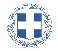 ΕΛΛΗΝΙΚΗ ΔΗΜΟΚΡΑΤΙΑ
ΝΟΜΟΣ ΤΡΙΚΑΛΩΝΔΗΜΟΣ ΤΡΙΚΚΑΙΩΝΔ/ΝΣΗ ΔΙΟΙΚΗΤΙΚΩΝ ΥΠΗΡΕΣΙΩΝΤΜΗΜΑ ΔΙΟΙΚΗΤΙΚΗΣ ΥΠΟΣΤΗΡΙΞΗΣΓραμματεία Οικονομικής ΕπιτροπήςΤρίκαλα, 11 Ιουνίου 2021
Αριθ. Πρωτ. : 19396ΠΡΟΣ :  1.Τα μέλη της ΟικονομικήςΕπιτροπής (Πίνακας Αποδεκτών)(σε περίπτωση κωλύματος παρακαλείσθε να ενημερώσετε τον αναπληρωτή σας).Ο Πρόεδρος της Οικονομικής ΕπιτροπήςΔημήτριος ΒασταρούχαςΑντιδήμαρχος Λεβέντη – Καρά Ευθυμία Οικονόμου Ιωάννης Κωτούλας Ιωάννης Παζαϊτης Δημήτριος Αλέστα Σοφία Παππάς Απόστολος Βότσιου – Μακρή Παρασκευή Καϊκης ΓεώργιοςΔήμαρχος & μέλη Εκτελεστικής ΕπιτροπήςΓενικός Γραμματέας  Δ.ΤρικκαίωνΑναπληρωματικά μέλη Ο.Ε. 